Zamawiający: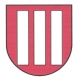 Gmina Radomyśl nad Sanemul. Rynek Duży 737-455 Radomyśl nad Sanemwoj. podkarpackieREGON: 830409123NIP: 8652398240Oznaczenie postępowania: INI.271.5.2013SPECYFIKACJA ISTOTNYCH WARUNKÓW ZAMÓWIENIADOSTAWA ENERGII ELEKTRYCZNEJ I ŚWIADCZENIE USŁUGI DYSTRYBUCJI ENERGII ELEKTRYCZNEJ DLA GMINY RADOMYŚL NAD SANEM Zatwierdzam:                                                                                 Wójt Gminy                                                                               mgr Jan PyrkoszSPIS TREŚCIPodstawa prawna opracowania Specyfikacji Istotnych  Warunków Zamówienia.Informacje ogólne.Nazwa i adres Zamawiającego.Tryb udzielenia zamówienia.Opis przedmiotu zamówienia.Termin wykonania zamówienia.Warunki udziału w postępowaniu oraz opis sposobu dokonywania oceny spełnienia tych warunków.Wykaz oświadczeń lub dokumentów, jakie mają dostarczyć Wykonawcy w celu potwierdzenia spełnienia warunków udziału w postępowaniu.Informacje o sposobie porozumiewania się Zamawiającego z Wykonawcami oraz przekazywania oświadczeń lub dokumentów, a także wskazanie osób uprawnionych do porozumiewania się z Wykonawcami.Wymagania dotyczące wadium.Termin związania ofertą.Opis sposobu przygotowania oferty.Miejsce oraz termin składania i otwarcia ofert.Opis sposobu obliczania ceny oferty.Opis kryteriów, którymi Zamawiający będzie się kierował przy wyborze oferty, wraz z podaniem znaczenia tych kryteriów i sposobu oceny ofert.Informacje o formalnościach, jakie powinny zostać dopełnione po wyborze oferty           w celu zawarcia umowy w sprawie zamówienia publicznego.Wymagania dotyczące zabezpieczenia należytego wykonania umowy.Istotne dla stron postanowienia, które zostaną wprowadzone do treści zawieranej umowy, wzór umowy.Pouczenie o środkach ochrony prawnej przysługujących Wykonawcy w toku postępowania o udzielenie zamówienia.Informacja o dopuszczeniu przez Zamawiającego do składania ofert częściowych.Maksymalna liczba Wykonawców, z którymi Zamawiający zawrze umowę ramową,     jeżeli Zamawiający przewiduje zawarcie umowy ramowej.Informacja o przewidywanych zamówieniach uzupełniających, o których mowa   w art. 67 ust. 1 pkt 6 i 7 lub art. 134 ust. 6 pkt 3 i 4.Informacja o ofertach wariantowych.Informacje dotyczące walut obcych, w jakich mogą być prowadzone rozliczenia  między Zamawiającym a Wykonawcą.Informacja o aukcji elektronicznej Informacja o wysokości zwrotu kosztów udziału w postępowaniu.Załączniki.I. PODSTAWA PRAWNA OPRACOWANIA SPECYFIKACJI ISTOTNYCH        WARUNKÓW ZAMÓWIENIAUstawa z dnia 29 stycznia  2004 r. Prawo zamówień publicznych 
( Dz. U. z 2010 r. Nr 113, poz. 759 ze zmianami).Rozporządzenie Prezesa Rady Ministrów  z dnia 30 grudnia 2009 r. w sprawie rodzajów dokumentów, jakich może żądać zamawiający od wykonawcy oraz form, 
w jakich te dokumenty mogą być składane ( Dz. U. Nr 226, poz. 1817).Rozporządzenie Prezesa Rady Ministrów z dnia 16 grudnia 2011 r. w sprawie średniego kursu złotego w stosunku do euro, stanowiącego podstawę przeliczania wartości zamówień publicznych (Dz. U. Nr 282, poz. 1650).Rozporządzenie Prezesa Rady Ministrów  z dnia 16 grudnia 2011 r. w sprawie kwot wartości zamówień oraz konkursów, od których jest uzależniony obowiązek przekazywania ogłoszeń Urzędowi Publikacji Unii Europejskiej (Dz. U. z 2011 r. Nr 282, poz. 1649).II. INFORMACJE OGÓLNEIlekroć z niniejszej specyfikacji istotnych warunków zamówienia użyte jest pojęcie „ustawa” lub „Pzp” należy przez to rozumieć ustawę z dnia 29 stycznia 2004 r.  Prawo zamówień publicznych.Ilekroć w niniejszej specyfikacji istotnych warunków zamówienia użyte jest pojęcie „SIWZ”, należy przez to rozumieć niniejszą specyfikację.Miejsce publikacji ogłoszenia: BZP – Nr 462300-2013 z dnia 13.11.2013 r.,                                 strona internetowa Gminy Radomyśl nad Sanem, tablica ogłoszeń Urzędu Gminy                             w Radomyślu  nad Sanem. III. NAZWA I ADRES ZAMAWIAJĄCEGOZamawiający:  Gmina Radomyśl nad Sanem zaprasza do składania ofert w postępowaniu prowadzonym w trybie przetargu nieograniczonego na: „Dostawę energii elektrycznej i świadczenie usługi dystrybucji energii elektrycznej dla Gminy Radomyśl nad Sanem”. Adres siedziby: Urząd Gminy Radomyśl nad Sanem, ul. Rynek Duży 7,                         37-455 Radomyśl nad SanemNIP:  8652398240Strona internetowa:   www.radomysl.plPoczta elektroniczna: sekretariat@radomysl.plNumer telefonu:  15 845 43 02, nr faksu 15 845 43 28Pisma, wiadomości, informacje należy składać w formie pisemnej lub faksem do sekretariatu Urzędu Gminy w Radomyślu nad Sanem – pokój nr 11.
IV. TRYB UDZIELENIA ZAMÓWIENIA Postępowanie o udzielenie zamówienia prowadzone jest w trybie przetargu nieograniczonego na podstawie art.39 ustawy Pzp Wartość zamówienia jest mniejsza niż kwoty określone w przepisach wydanych na podstawie art.11 ust.8 ustawy prawo zamówień publicznych.V. OPIS PRZEDMIOTU ZAMÓWIENIA1. Wspólny słownik zamówień CPV:09310000-3 Elektryczność65310000-9 Przesył energii elektrycznej2. Opis przedmiotu zamówienia.Przedmiotem zamówienia jest dostawa energii elektrycznej oraz świadczenie usługi dystrybucji energii elektrycznej infrastruktury technicznej i obiektów użyteczności publicznej Gminy Radomyśl nad Sanem.Całkowite szacunkowe zużycie energii [KWh] w okresie od 01.01.2013 r. do 31.12.2013 r. wynosi 918 990 KWh.Podane zużycie energii elektrycznej jest wartością szacunkową. Zamawiający nie jest zobowiązany do zakupu wyszacowanej ilości energii elektrycznej. Zakup mniejszej 
lub większej ilości nie spowoduje zmiany wysokości stawek w taryfach.Sprzedaż energii elektrycznej odbywać się będzie na warunkach określonych przepisami ustawy z dnia 10.04.1997 r. Prawo energetyczne ( Dz. U. z 2006 r. Nr 89, poz. 625 ze zmianami) zgodnie z obowiązującymi rozporządzeniami do wyżej wymienionej ustawy oraz przepisami ustawy z dnia 23.04.1964 r. – Kodeks Cywilny ( Dz. U. Nr 16 poz. 93 ze zmianami).Szczegółowy opis przedmiotu zamówienia.Szczegółowy opis przedmiotu zamówienia stanowi wykaz i charakterystyka infrastruktury technicznej i obiektów użyteczności publicznej Gminy Radomyśl nad Sanem wraz 
z szacunkowym zużyciem energii elektrycznej w okresie od 01.01.2014 r. do 31.12.2014 r. 
– załącznik nr 4 do SIWZ.Inne informacje dotyczące przedmiotu zamówienia: Zamawiający prowadzi przedmiotowe postępowanie  przetargowe zgodnie z art. 16 ust. 1 Pzp. Gmina Radomyśl nad Sanem jest uprawniona do przeprowadzenia postępowania przetargowego oraz udzielenia zamówienia w imieniu wszystkich podmiotów wskazanych 
w Załączniku nr 4 do SIWZ. Gmina Radomyśl nad Sanem oraz ww. podmioty będą zawierać oddzielne umowy wynikające z niniejszego postępowania o udzielenie zamówienia publicznego w trybie przetargu nieograniczonego na Dostawę energii elektrycznej 
i świadczenie usługi dystrybucji energii elektrycznej dla Gminy Radomyśl nad Sanem.Rodzaj i miejsce wykonywania zamówienia:Rodzaj zamówienia: dostawa i usługa.Miejsce wykonywania zamówienia: Gmina Radomyśl nad Sanem.VI. TERMIN WYKONANIA ZAMÓWIENIATermin realizacji zamówienia określa się na okres od 01.01.2014 r. do 31.12.2014 r., 
z zastrzeżeniem, że sprzedaż rozpocznie się od dnia wejścia w życie umowy, stanowiącej załącznik nr 5 do niniejszej SIWZ, tj. nie wcześniej niż po spełnieniu wszystkich warunków przewidzianych w umowie.VII. OPIS WARUNKÓW UDZIAŁU W POSTĘPOWANIU ORAZ OPIS SPOSOBU DOKONYWANIA OCENY SPEŁNIANIA TYCH WARUNKÓW.1. O udzielenie zamówienia mogą się ubiegać Wykonawcy, którzy spełniają warunki określone przepisami art. 22 ust.1 pkt 1 - 4 i dotyczące:posiadania uprawnień do wykonywania określonej działalności lub czynności jeżeli przepisy prawa nakładają obowiązek ich posiadania - warunek zostanie spełniony jeżeli Wykonawca wykaże, że posiada aktualnie obowiązującą koncesję na prowadzenie działalności gospodarczej w zakresie obrotu energią elektryczną wydaną przez Prezesa Urzędu Regulacji Energetyki- warunek zostanie spełniony gdy Wykonawca oświadczy, że ma zawarta umowę 
z Operatorem Systemu Dystrybucyjnego na świadczenie usług dystrybucji energii elektrycznej (w przypadku Wykonawców nie będących właścicielem sieci dystrybucyjnej) lub aktualna koncesję na prowadzenie działalności gospodarczej 
w zakresie dystrybucji energii elektrycznej wydaną przez Prezesa Urzędu Regulacji Energetyki na obszarze, na którym znajduje się miejsce dostarczenia energii elektrycznej (w przypadku wykonawców będących właścicielem sieci dystrybucyjnej).Ocena spełnienia przez Wykonawcę warunków udziału w postępowaniu zostanie dokonana zgodnie z formułą „spełnia – nie spełnia”, w oparciu o informacje zawarte  
w oświadczeniach i dokumentach wymaganych przez Zamawiającego na potwierdzenie spełnienia warunków udziału w postępowaniu. W przypadku Wykonawców wspólnie ubiegających się o udzielenie zamówienia warunki określone w pkt.1 literat a Wykonawcy ci mogą spełniać łącznie, warunki w zakresie braku podstaw do wykluczenia z powodu niespełnienia warunków o których mowa w art. 24 ust.1 ustawy Pzp każdy 
z Wykonawców spełnia samodzielnie. Wykaz oświadczeń lub dokumentów, na podstawie których zostanie dokonana ocena spełnienia warunków udziału w postępowaniu, zawiera część VIII SIWZ. Brak załączenia przez Wykonawcę któregokolwiek z dokumentów zostanie uznane przez Zamawiającego jako niespełnienie warunku, co będzie skutkować wykluczeniem Wykonawcy  z postępowania  z zastrzeżeniem art.26 ust.3 ustawy Pzp.VIII. WYKAZ OŚWIADCZEŃ LUB DOKUMENTÓW, JAKIE MAJĄ DOSTARCZYĆ WYKONAWCY W CELU POTWIERDZENIA  SPEŁNIENIA WARUNKÓW  UDZIAŁU W POSTĘPOWANIU.1. W celu wykazania spełniania przez Wykonawcę warunków, o których mowa w art. 22 ust.1 ustawy PZP Wykonawca zobowiązany jest do złożenia następujących dokumentów:oświadczenia Wykonawcy o spełnieniu warunków ubiegania się o udzielenie zamówienia - art. 22 ust.1 pkt. 1-4 ( wzór zał. nr 2)Jeżeli Wykonawca wykazując spełnianie warunków , o których mowa w art. 22 ust.1 ustawy polega na zasobach innych podmiotów na zasadach określonych w art.26 ust.2b ustawy - jest zobowiązany udowodnić Zamawiającemu, że będzie dysponował zasobami niezbędnymi do realizacji niniejszego zamówienia, w szczególności przedstawiając w tym celu pisemne zobowiązanie tych podmiotów do oddania mu do dyspozycji niezbędnych zasobów na okres korzystania z nich przy wykonywaniu zamówienia. aktualnie obowiązującej koncesji na prowadzenie działalności gospodarczej 
w zakresie obrotu energią elektryczną wydaną przez Prezesa Urzędu Regulacji Energetykizawartej umowy z Operatorem Systemu Dystrybucyjnego na świadczenie usług dystrybucji energii elektrycznej (w przypadku Wykonawców nie będących właścicielem sieci dystrybucyjnej) lub aktualnej koncesji na prowadzenie działalności gospodarczej w zakresie dystrybucji energii elektrycznej wydaną przez Prezesa Urzędu Regulacji Energetyki na obszarze, na którym znajduje się miejsce dostarczenia energii elektrycznej (w przypadku wykonawców będących właścicielem sieci dystrybucyjnej).2. W celu wykazania braku podstaw do wykluczenia z postępowania o udzielenie zamówienia Wykonawcy o okolicznościach, o których mowa w art. 24 ust.1 ustawy Zamawiający żąda następujących dokumentów:oświadczenia o braku podstaw do wykluczenia (wzór - zał. nr 3),aktualnego odpisu z właściwego rejestru, jeżeli odrębne przepisy wymagają wpisu do rejestru w celu wykazania braku podstaw do wykluczenia w oparciu 
o art. 24 ust.1 pkt 2 ustawy,  wystawionego nie wcześniej niż  6 miesięcy przed upływem terminu składania ofert, a w stosunku do osób fizycznych oświadczenia  w zakresie art. 24 ust.1 pkt. 2 ustawy,W celu zweryfikowania, czy Wykonawca należy do grupy kapitałowej w rozumieniu ustawy z dnia 16 lutego 2007 r. o ochronie konkurencji i konsumentów (Dz. U. nr 50 poz. 331 z późn. zm.) winien załączyć do oferty:- listę podmiotów należących do tej samej grupy kapitałowej o której mowa w art. 24 ust. 2 pkt. 5 ustawy Pzp albo informację o tym, że Wykonawca nie należy do tej samej grupy kapitałowej (zał. nr 6)W przypadku gdy Wykonawcy wspólnie ubiegają się o udzielenie niniejszego zamówienia oraz przypadku podmiotów określonych w art. 26 ust.2 ustawy Pzp to właściwe dokumenty wymienione w pkt. 2 litera a-b muszą być złożone przez każdy podmiot osobno.3. Składając ofertę wspólnie przez dwóch lub więcej Wykonawców należy zwrócić uwagę w szczególności na następujące wymagania: a) następujące dokumenty i oświadczenia:-formularz oferty,-oświadczenie o spełnianiu warunków podanych art. 22 ust.1 pkt. 1-3                                                                                                                                                                                                                                                                                                                                                                                                                                                                                                                                                                                                                                   ustawy Pzp (wzór zał. nr 2 do SIWZ),podpisują wszyscy członkowie konsorcjum lub Pełnomocnik w imieniu konsorcjumb) następujące dokumenty i oświadczenia:- oświadczenie o braku podstaw do wykluczenia na podst. art. 24 ust. 1 (wzór zał. nr 3 do SIWZ),- odpis z właściwego rejestru.3.1.W przypadku wspólnego ubiegania się dwóch lub więcej Wykonawców o udzielenie niniejszego zamówienia, oceniany będzie ich łączny potencjał kadrowy, finansowy oraz wiedza i doświadczenie.Dokumenty o których mowa w pkt. 2 lit.b mogą być przedstawione w formie kopii, poświadczonej za zgodność z oryginałem przez Wykonawcę.W przypadku Wykonawców wspólnie ubiegających się o udzielenie zamówienia oraz                                 w przypadku podmiotów określonych w art. 26 ust.2 b ustawy kopie dokumentów dotyczących odpowiednio Wykonawcy lub tych podmiotów są poświadczane za zgodność z oryginałem przez Wykonawcę lub te podmioty.W przypadku gdy złożona kopia dokumentu jest nieczytelna lub budzi wątpliwości co do jej prawdziwości Zamawiający zażąda przedstawienia oryginału lub notarialnie poświadczonej kopii dokumentu.Dokumenty sporządzone w języku obcym należy złożyć wraz z tłumaczeniem na język polski. 4. Wykonawca mający siedzibę lub miejsce zamieszkania poza terytorium Rzeczypospolitej Polskiej składa dokumenty zgodnie z § 2 ust. 2 i § 4 ust.1-3 Rozporządzenia Prezesa Rady ministrów z dnia 30 grudnia 2009 r. w sprawie rodzajów dokumentów, jakich może żądać zamawiający od wykonawcy, oraz form, w jakich te dokumenty mogą być składane  ( Dz. U. z 2009 r. Nr 226, poz. 1817):a) dokument wystawiony w kraju w którym ma siedzibę lub miejsce zamieszkania potwierdzający, że:- nie otwarto jego likwidacji ani nie ogłoszono upadłości –wystawiony nie wcześniej niż 6 miesięcy przed upływem terminu składania ofert,5. Podwykonawcy.a) Wykonawca, który zamierza realizować przedmiot zamówienia przy udziale Podwykonawców, zobowiązany jest wyraźnie wskazać w swojej ofercie część zamówienia, której wykonanie zamierza powierzyć Podwykonawcom. b) Wykonawca, który wskaże w ofercie część zamówienia, której wykonanie zamierza powierzyć Podwykonawcom, w przypadku uznania jego oferty za najkorzystniejszą, będzie zobowiązany przed podpisaniem umowy z Zamawiającym przedłożyć umowę regulującą współpracę z Podwykonawcami.IX. INFORMACJE O SPOSOBIE POROZUMIEWANIA SIĘ ZAMAWIAJĄCEGO Z WYKONAWCAMI ORAZ PRZEKAZYWANIA OŚWIADCZEŃ LUB DOKUMENTÓW, A TAKŻE WSKAZANIE OSÓB UPRAWNIONYCH DO POROZUMIEWANIA SIĘ Z WYKONAWCAMI.W postępowaniu o udzielenie zamówienia wszelka korespondencja prowadzona jest w języku polskim oraz wymaga formy pisemnej.Wszelkie oświadczenia, wnioski, zawiadomienia oraz informacje w zakresie powyższej procedury Zamawiający i Wykonawca przekazują pisemnie lub faksem. Oświadczenia, zawiadomienia, informacje oraz wnioski przekazane faksem uważa się za złożone w terminie, jeżeli ich treść dotarła do adresata przed upływem terminu. Każda ze stron na żądanie drugiej, niezwłocznie potwierdza fakt ich otrzymania.Wszelką korespondencję do Zamawiającego związaną z niniejszym postępowaniem  należy kierować na adres siedziby Zamawiającego: Urząd Gminy w Radomyślu nad Sanem ul. Rynek Duży 7, 37-455 Radomyśl nad Sanemz dopiskiem: Przetarg nieograniczony: „Dostawa energii elektrycznej i świadczenie usługi dystrybucji energii elektrycznej dla Gminy Radomyśl nad Sanem”. W uzasadnionych przypadkach Zamawiający może przed upływem terminu składania ofert zmienić treść SIWZ, dokonaną zmianę Zamawiający umieści na  stronie na w/w stronie internetowej Zamawiającego  oraz przekaże niezwłocznie wszystkim Wykonawcom.Osobami uprawnionymi do porozumiewania się z Wykonawcami są:Jolanta Psiuk tel. 015 845-43-02 wew.29 Radosław Dyl tel. 15 845 43 02 wew. 29X. WYMAGANIA DOTYCZĄCE WADIUM.Wadium nie jest wymagane.XI. TERMIN ZWIĄZANIA OFERTĄ.Wykonawca pozostaje związany złożoną ofertą przez okres 30 dni licząc od dnia ostatecznego terminu składania ofert. Wykonawca samodzielnie lub na wniosek Zamawiającego może przedłużyć termin związania ofertą  z  tym, że Zamawiający może tylko raz co najmniej na 3 dni przed upływem terminu związania ofertą, zwrócić się do Wykonawców o wyrażenie zgody na przedłużenie tego terminu o oznaczony okres, nie dłuższy jednak niż 60 dni.Przedłużenie okresu związania ofertą jest dopuszczalne tylko z jednoczesnym przedłużeniem okresu ważności wadium albo, jeżeli nie jest to możliwe, z wniesieniem nowego wadium na przedłużony okres związania ofertą. Jeżeli przedłużenie terminu związania ofertą dokonywane będzie wyborze oferty najkorzystniejszej, obowiązek wniesienia nowego wadium lub jego przedłużenia dotyczy jedynie Wykonawcy, którego oferta zostanie wybrana jako najkorzystniejsza.XII. OPIS SPOSOBU PRZYGOTOWANIA OFERTY.Wykonawcy zobowiązani są zapoznać się dokładnie z informacjami zawartymi w SIWZ 
i przygotować ofertę zgodnie z wymaganiami niniejszej specyfikacji.Oferta musi być złożona pod rygorem nieważności w  formie pisemnej.Zamawiający nie wyraża zgody na złożenie oferty w postaci elektronicznej. Wykonawca może złożyć jedną ofertę.Treść oferty musi odpowiadać treści SIWZ.Oświadczenia i dokumenty dla których Zamawiający określił wzory w formie formularzy zamieszczonych w załącznikach do SIWZ, winny być sporządzone zgodnie z treścią tych formularzy.Wykonawcy ponoszą wszelkie koszty własne związane z przygotowaniem 
i złożeniem oferty, niezależnie od wyniku postępowania.Oferta powinna być sporządzona w języku polskim, pismem maszynowym, komputerowym lub inną trwałą, czytelną techniką oraz podpisana przez umocowanego przedstawiciela (lub przedstawicieli Wykonawcy), upoważnionego do podejmowania zobowiązań w imieniu Wykonawcy, zgodnie z wpisem o reprezentacji w stosownym dokumencie uprawniającym do występowania w obrocie prawnym lub udzielonym pełnomocnictwem. Pełnomocnictwo winno być dołączone do oferty, o ile nie wynika z innych dokumentów załączonych przez Wykonawcę. Wszystkie strony oferty powinny być ponumerowane i parafowane przez osobę (osoby) podpisujące ofertę. Ewentualne poprawki w ofercie muszą być naniesione czytelnie oraz oparafowane przez osoby podpisujące ofertę. Wszystkie załączniki do oferty stanowiące oświadczenia Wykonawcy winny być również podpisane przez osobę (osoby) podpisującą ofertę.Wykonawcy mogą wspólnie ubiegać się o udzielenie zamówienia ( art.23 ustawy Pzp).
W takim przypadku Wykonawcy ustanawiają pełnomocnika do reprezentowania ich 
w postępowaniu  o udzielenie zamówienia albo reprezentowania w postępowaniu i zawarcia umowy w sprawie zamówienia publicznego. Przepisy dotyczące Wykonawcy stosuje się odpowiednio do Wykonawców wspólnie ubiegających się o udzielenie zamówienia.Ofertę należy przygotować zgodnie ze wzorem formularza oferty, stanowiącym załącznik nr 1 do niniejszej SIWZ. Oferta powinna znajdować się w jednej, nieprzejrzystej, zamkniętej kopercie z napisem: Oferta na: „Dostawę energii elektrycznej i świadczenie usługi dystrybucji energii elektrycznej dla Gminy Radomyśl nad Sanem”. -  nie otwierać przed 21.11.2013 r. godz. 11:00  wraz z podaniem na kopercie pełnej nazwy i adresu Wykonawcy.Na ofertę składają się następujące dokumenty:formularz oferty (wzór - zał. nr 1),oświadczenie Wykonawcy o spełnieniu warunków ubiegania się o udzielenie zamówienia - art. 22 ust.1 pkt. 1- 4 (wzór zał. nr 2)aktualnie obowiązująca koncesja na prowadzenie działalności gospodarczej 
w zakresie obrotu energią elektryczną wydaną przez Prezesa Urzędu Regulacji Energetykizawarta umowa z Operatorem Systemu Dystrybucyjnego na świadczenie usług dystrybucji energii elektrycznej (w przypadku Wykonawców nie będących właścicielem sieci dystrybucyjnej) lub aktualna koncesja na prowadzenie działalności gospodarczej w zakresie dystrybucji energii elektrycznej wydaną przez Prezesa Urzędu Regulacji Energetyki na obszarze, na którym znajduje się miejsce dostarczenia energii elektrycznej (w przypadku wykonawców będących właścicielem sieci dystrybucyjnej).oświadczenie o braku podstaw do wykluczenia (wzór zał. nr 3)aktualny odpis z właściwego rejestru, jeżeli odrębne przepisy wymagają wpisu do rejestru w celu wykazania braku podstaw do wykluczenia w oparciu o art. 24 ust.1 pkt 2 ustawy,  wystawiony nie wcześniej niż  6 miesięcy przed upływem terminu składania ofert, a w stosunku do osób fizycznych oświadczenie w zakresie art. 24 ust.1 pkt. 2 ustawy,parafowany wzór umowy (wzór - zał. nr 5)informacja o przynależności do grupy kapitałowej (wzór – zał. nr 6)pełnomocnictwo/ jeśli dotyczy/.jeżeli Wykonawca wykazując spełnianie warunków , o których mowa w art. 22 ust.1 ustawy polega na zasobach innych podmiotów na zasadach określonych w art.26 ust.2b ustawy - jest zobowiązany udowodnić Zamawiającemu, że będzie dysponował zasobami niezbędnymi do realizacji niniejszego zamówienia, w szczególności przedstawiając                 w tym celu pisemne zobowiązanie tych podmiotów do oddania mu do dyspozycji niezbędnych zasobów na okres korzystania z nich przy wykonywaniu zamówienia. (jeżeli dotyczy).Wykonawca może przed upływem terminu do składania ofert zmienić lub wycofać ofertę. Zarówno zmiana jak i wycofanie wymaga formy pisemnej. Do oświadczeń Wykonawcy dotyczących zmiany lub wycofania oferty należy zastosować oznaczenia określone w części XII pkt.10 SIWZ oraz dodatkowo na kopercie umieścić zastrzeżenie: „Zmiana oferty” lub „Wycofanie oferty”.W przypadku, gdy informacje zawarte w ofercie stanowią tajemnicę przedsiębiorstwa w rozumieniu przepisów ustawy o zwalczaniu nieuczciwej konkurencji, co do których Wykonawca zastrzega, że nie mogą być udostępniane innym uczestnikom postępowania, muszą być one oznaczone w sposób nie budzący wątpliwości. Informacje te winny być umieszczane odrębnie od pozostałych informacji zawartych w ofercie. Strony należy ponumerować w taki sposób, aby umożliwić ich dopasowanie do pozostałej części oferty (należy zachować ciągłość numeracji stron oferty). W przypadku gdy informacje objęte tajemnicą nie będą wyraźnie i jednoznacznie wydzielone, cała oferta podlegać będzie udostępnianiu. Wykonawca nie może zastrzec informacji podawanych do wiadomości podczas otwarcia ofert tj. nazw (firm) oraz adresów Wykonawców, informacji dotyczących ceny, terminu wykonania zamówienia, okresu gwarancji i warunków płatności zawartych 
w ofercie.XIII. MIEJSCE ORAZ TERMIN SKŁADANIA I OTWARCIA OFERT.1. Ofertę należy złożyć w siedzibie Zamawiającego:Urząd Gminy Radomyśl nad Sanem ul. Rynek Duży 7, 37-455 Radomyśl nad Sanem, Sekretariat pok. nr 112. Termin składania ofert upływa w dniu   21.11.2013 r. o godz. 10:30 Oferty otrzymane przez Zamawiającego po terminie składania ofert  zostaną zwrócone Wykonawcy bez otwierania, po upływie terminu przewidzianego na wniesienie protestu. Decydujące znaczenie dla oceny zachowania powyższego terminu ma data i godzina wpływu oferty do Zamawiającego, a nie data jej wysłania przesyłką pocztową czy kurierską. 3.Jawne otwarcie ofert nastąpi w siedzibie Zamawiającego w dniu  21.11.2013 r. o godz. 11:00 pok. nr 224.Informacje, które zostały ogłoszone podczas otwarcia ofert, Zamawiający przekaże niezwłocznie Wykonawcom, którzy nie byli obecni przy otwarciu ofert, na ich pisemny wniosek. XIV. OPIS SPOSOBU OBLICZENIA CENY OFERTY.Przed obliczeniem ceny oferty Wykonawca powinien dokładnie i szczegółowo zapoznać się z przedmiotem zamówienia określonym w SIWZ tzn. że niedoszacowanie, pominięcie oraz brak rozpoznania zakresu przedmiotu zamówienia nie może być podstawą do żądania zmiany wynagrodzenia, w związku z tym Wykonawca powinien uzyskać na swoją własną odpowiedzialność i ryzyko, inne dodatkowe informacje mające wpływ na  wartość zamówienia oraz które mogą być konieczne do przygotowania oferty i wykonania zamówienia.Cenę oferty należy podać w złotych polskich, cyfrowo i słownie, z dokładnością do dwóch miejsc po przecinku. Cena oferty musi obejmować wszelkie koszty związane z realizacją zdania (zakup, dostawa i montaż) Cena określona w formularzu oferty – stanowić będzie: podstawę porównania ofert i wyboru oferty najkorzystniejszej.Wykonawca musi przewidzieć wszystkie okoliczności, które mogą wpłynąć na cenę wykonania zamówienia. W związku z powyższym wymagane jest od Wykonawców bardzo szczegółowe sprawdzenie w terenie warunków wykonania zamówienia. Koszty wizji lokalnej ponosi Wykonawca.Wykonawca określa cenę realizacji zamówienia w pełnym zakresie objętym SIWZ, poprzez wskazanie w formularzu oferty następujących elementów:  cena netto (bez podatku od towarów i usług), podatek od towarów i usług –VAT, cena brutto (z podatkiem VAT) – za wykonanie całości przedmiotu zamówienia.Jeżeli cena podana liczbą nie odpowiada cenie podanej słownie, przyjmuje się za prawidłową cenę ryczałtową podaną słownie.Jeżeli złożona zostanie oferta, której wybór prowadziłby do powstania obowiązku podatkowego Zamawiającego zgodnie z przepisami o podatku od towarów i usług w zakresie dotyczącym wewnątrzwspólnotowego nabycia towarów, Zamawiający w celu oceny takiej oferty dolicza do przedstawionej w ofercie ceny podatek od towarów i usług, który miałby obowiązek wpłacić zgodnie z obowiązującymi przepisami.XV. OPIS KRYTERIÓW, KTÓRYMI ZAMAWIAJĄCY BĘDZIE SIĘ KIEROWAŁ PRZY WYBORZE OFERTY, WRAZ Z PODANIEM ZNACZENIA TYCH KRYTERIÓW I SPOSOBU OCENY OFERT. 1. Przy wyborze ofert Zamawiający będzie kierował się następującym kryterium oceny ofert:najniższa cena – 100%2. Maksymalna liczba punktów wynosi : 100 pkt  3. Ocena ofert: w celu wyboru najkorzystniejszej oferty, Zamawiający będzie posługiwał się następującym wzorem:                     C minP = --------------------------- x 100 %                     C ofertygdzie: P – ilość  punktów dla badanej oferty C min. – oferta z najniższą ceną ofertową  C oferty  – cena badanej oferty 100% – 100 punktów– waga kryterium wyboruuwaga: w przypadku rozbieżności pomiędzy ceną wyrażoną słownie i cyfrą  - ważna będzie cena wyrażona słownie.4. Zamawiający udzieli zamówienia Wykonawcy, którego oferta spełnia wszystkie  wymagania określone ustawą prawo zamówień publicznych, niniejszą SIWZ oraz uznana zostanie za najkorzystniejszą – uzyska największą liczbę punktów wyliczoną w oparciu o podane kryterium i przedstawiony wzór.XVI. INFORMACJE O FORMALNOŚCIACH, JAKIE POWINNY ZOSTAĆ DOPEŁNIONE PO WYBORZE OFERTY W CELU ZAWARCIA UMOWY W SPRAWIE ZAMÓWIENIA PUBLICZNEGO.Niezwłocznie po wyborze najkorzystniejszej oferty Zamawiający zawiadomi Wykonawców którzy złożyli oferty o wyborze najkorzystniejszej oferty zgodnie z art. 92 ust. 1 ustawy.Z Wykonawcą, którego oferta zostanie uznana przez Zamawiającego za ofertę najkorzystniejszą, zostanie podpisana umowa. Zamawiający zaprosi Wykonawcę którego oferta została wybrana, do siedziby Urzędu Gminy w Radomyślu nad Sanem, ul. Rynek 
Duży 7, 37-455 Radomyśl nad Sanem,  w celu podpisania umowy.Zamawiający zawrze umowę w sprawie zamówienia publicznego zgodnie z art. 94 ustawy.  Jeżeli oferta Wykonawców wspólnie ubiegających się o udzielenia zamówienia zostanie wybrana, Zamawiający zażąda przed zawarciem umowy w sprawie zamówienia publicznego, umowy regulującej współpracę wzajemną Wykonawców w ramach zawiązanego konsorcjum, dotyczy to również wspólników spółki cywilnej, którzy będą traktowani jako swoiste konsorcjum.Wykonawca, który wskaże w ofercie Podwykonawców, w przypadku uznania jego oferty za najkorzystniejszą, będzie zobowiązany przed podpisaniem umowy przedłożyć umowę regulującą współpracę z Podwykonawcami.XVII. WYMAGANIA DOTYCZĄCE ZABEZPIECZENIA NALEŻYTEGO WYKONANIA UMOWY. Nie dotyczy.XVIII. ISTOTNE DLA STRON POSTANOWIENIA, KTÓRE ZOSTANĄ WPROWADZONE DO TREŚCI ZAWIERANEJ UMOWY, WZÓR  UMOWY.Wykonawca, którego ofertę wybrano jako najkorzystniejszą zobowiązuje się do zawarcia umowy na warunkach opisanych we wzorze umowy, stanowiącym załącznik  nr 5 do niniejszej SIWZ.2. Zamawiający przewiduje dokonanie zmian w umowie w następujących przypadkach:a) zmiany przepisów prawnych istotnych dla realizacji przedmiotu umowy i mających wpływ na cenę, zakres lub termin wykonania przedmiotu umowy,b) działania siły wyższej, uniemożliwiającej wykonanie umowy w określonym pierwotnie terminie, o interpretacji zdarzenia siły wyższej i ewentualnym uznaniu przedłużenia terminu wykonania robót budowlanych z tego powodu, będzie decydował Zamawiający w trakcie realizacji przedmiotu umowy,c) zaistnienia sytuacji niemożliwych do przewidzenia w chwili zawarcia umowy. d) Ustawowa zmiana stawki podatku VAT;e) Ustawowa zmiana podatku akcyzowego;f) Rezygnacja przez Zamawiającego z punktów odbiorów wymienionych w Załączniku nr 1 do Umowy;g) Zwiększenie przez Zamawiającego ilości punktów odbioru energii, o których mowa 
w Załączniku nr 1 Umowy w rozmiarze nie większym niż 20% punktów odbioru energii;XIX. POUCZENIE O ŚRODKACH OCHRONY PRAWNEJ PRZYSŁUGUJĄCYCH WYKONAWCY W TOKU POSTĘPOWANIA  O UDZIELENIA ZAMÓWIENIA.Wykonawcom, których interes prawny w uzyskaniu zamówienia doznał lub może doznać uszczerbku w wyniku naruszenia przez Zamawiającego przepisów ustawy, przysługują środki ochrony prawnej określone w dziale VI rozdział 1 i 2 ustawy prawo zamówień publicznych.XX. INFORMACJA O DOPUSZCZENIU PRZEZ ZAMAWIAJĄCEGO DOSKŁADANIA OFERT CZĘŚCIOWYCH.Zamawiający nie dopuszcza składania ofert częściowych.XXI. MAKSYMALNA LICZBA WYKONAWCÓW Z KTÓRYMI ZAMAWIJĄCY ZAWRZE UMOWĘ RAMOWĄ JEŻELI ZAMAWIAJĄCY PRZEWIDUJE ZAWARCIE UMOWY RAMOWEJ.Zamawiający nie przewiduje zawarcia umowy ramowej.XXII. INFORMACJA O PRZEWIDYWANYCH ZAMÓWIENIACH UZUPEŁNIAJĄCYCH, O KTÓRYCH MOWA W ART. 67 UST. 1 PKT 6 I 7 LUB ART. 134 UST. 6 PKT 3 i 4. Zamawiający przewiduje udzielenia zamówień uzupełniających stanowiących nie więcej niż 20% wartości zamówienia podstawowego, polegających na rozszerzeniu dostaw.XXIII. INFORMACJA O OFERTACH WARIANTOWYCH.Zamawiający nie dopuszcza składania ofert wariantowych.XXIV. INFORMACJE DOTYCZĄCE WALUT OBCYCH, W JAKICH MOGĄ BYĆ PROWADZONE ROZLICZENIA MIĘDZY ZAMAWIAJĄCYM  A WYKONAWCĄ. 1.Zamawiający nie przewiduje rozliczeń w walutach obcych.2.Rozliczenia między Zamawiającym, a Wykonawcą będą prowadzone wyłącznie w PLN bez względu na uwarunkowania Wykonawcy.XXV. INFORMACJA O AUKCJI ELEKTRONICZNEJ.Zamawiający nie przewiduje zastosowania aukcji elektronicznej.XXVI. INFORMACJA O WYSOKOŚCI ZWROTU KOSZTÓW UDZIAŁU                        W POSTĘPOWANIU. Zamawiający nie przewiduje zwrotu kosztów udziału w postępowaniu. XXVII. ZAŁĄCZNIKI. Załączniki stanowiące integralną część SIWZ:Formularz oferty (wzór)  - zał.  nr 1Oświadczenie o spełnianiu warunków (wzór)  - zał. nr 2Oświadczenie o braku podstaw do wykluczenia – zał. nr 3Szczegółowy opis przedmiotu zamówienia –zał. nr 4Wzór umowy  - zał. nr 5Informacja o przynależności do grupy kapitałowej – zał. nr 6Wyk. Jolanta Psiuk          Radosław Dyl